
Orange Coast College EOPS/CARE Office Presents their:Annual OPPORTUNITY DRAWING100% of donations will go directly to the Adopt-A-Family Program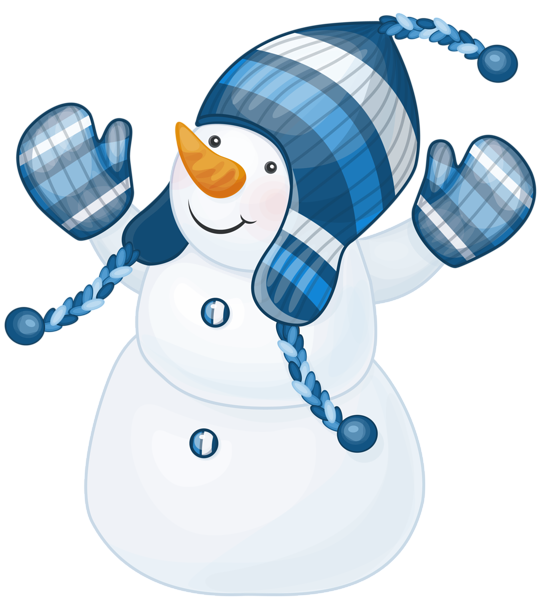 